П Р И К А З10 октября 2019 г.                                                                                      № 63-од г. Горно-АлтайскОб утверждении Антикоррупционной политики  БУЗ РА «КВД»	В соответствии со статьей 13.3 Федерального закона от 25.12.2008 № 273-ФЗ «О противодействии коррупции» приказываю:	1. Утвердить Антикоррупционную политику БУЗ РА «КВД» (приложение № 1).	2. Создать и утвердить состав комиссии по противодействию коррупции в БУЗ РА  «КВД»  (Приложение № 2).	3. Приказ № 6-од от 09.01.2019 «Об утверждении Положения по профилактике коррупционных правонарушений в БУЗ РА «Кожно-венерологическом диспансер», приказ № 7-од «Об утверждении Плана мероприятий по противодействию коррупции в БУЗ РА «Кожно-венерологический диспансер» считать утратившими силу.	4. Контроль за исполнением настоящего приказа оставляю за собой.Главный врач                                                               Д.Т. АрбаковаКыдрашева Жанар МаксутовнаПриложение  № 2                                                                                                                       Антикоррупционная политика(ред. от 29.01.2020 приказ № 10-од)Введение	1. Цели и задачи антикоррупционной политики Бюджетного учреждения здравоохранения Республики Алтай  «Кожно-венерологический диспансер»	Антикоррупционная политика Бюджетного учреждения здравоохранения Республики Алтай  «Кожно-венерологический диспансер»разработана во исполнение подпункта в соответствии со статьей 13.3 Федерального закона от 25.12.2008 № 273-ФЗ «О противодействии коррупции» (далее – Закон № 273-ФЗ).	Целью антикоррупционной политики БУЗРА «КВД» является формирование единого подхода к обеспечению работы по профилактике и противодействию коррупции в организации.	Задачами антикоррупционной политики БУЗ РА «КВД» являются:	информирование работников о нормативно-правовом обеспечении работы по противодействию коррупции и ответственности за совершение коррупционных правонарушений;	определение основных принципов противодействия коррупции в организации;	методическое обеспечение разработки и реализации мер, направленных на профилактику и противодействие коррупции в организации.2. Термины и определения	Коррупция – злоупотребление служебным положением, дача взятки, получение взятки, злоупотребление полномочиями, коммерческий подкуп либо иное незаконное использование физическим лицом своего должностного положения вопреки законным интересам общества и государства в целях получения выгоды в виде денег, ценностей, иного имущества или услуг имущественного характера, иных имущественных прав для себя или для третьих лиц либонезаконное предоставление такойвыгоды указанномулицу другимифизическими лицами.Коррупцией также является совершение перечисленных деяний от имени или в интересах юридического лица (п. 1 ст. 1 Закона № 273-ФЗ).	Противодействие коррупции – деятельность федеральных органов государственнойвласти, органов государственной власти субъектов РФ, органов местногосамоуправления,институтов гражданского общества, организаций и физических лиц в пределах их полномочий (п. 2 ст. 1 Закона № 273-ФЗ):	а) по предупреждению коррупции, в том числе по выявлению и последующемуустранению причин коррупции (профилактика коррупции);	б) по выявлению, предупреждению, пресечению, раскрытию и расследованию коррупционных правонарушений (борьба с коррупцией);	в) по минимизации и (или) ликвидации последствий коррупционных правонарушений.	Предупреждение коррупции – деятельность организации, направленная на введение элементов корпоративной культуры, организационной структуры, правил и процедур, регламентированных внутренними нормативными документами, обеспечивающих недопущение коррупционных правонарушений.	Организация– юридическое лицо независимо от формы собственности, организационно-правовой формы и отраслевой принадлежности.	Контрагент – любое российское или иностранное юридическое или физическое лицо, с которым организация вступает в договорные отношения, за исключением трудовых отношений.	Взятка- получение должностным лицом, иностранным должностным лицом либо должностным лицом публичной международной организации лично или через посредника взятки в виде денег, ценных бумаг, иного имущества либо в виде незаконных оказания ему услуг имущественного характера, предоставления иных имущественных прав (в том числе когда взятка по указанию должностного лица передается иному физическому или юридическому лицу) за совершение действий (бездействие) в пользу взяткодателя или представляемых им лиц, если указанные действия (бездействие) входят в служебные полномочия должностного лица либо если оно в силу должностного положения может способствовать указанным действиям (бездействию), а равно за общее покровительство или попустительство по службе.	Коммерческий подкуп - незаконная передача лицу, выполняющему управленческие функции в коммерческой или иной организации, денег, ценных бумаг, иного имущества, а также незаконные оказание ему услуг имущественного характера, предоставление иных имущественных прав (в том числе когда по указанию такого лица имущество передается, или услуги имущественного характера оказываются, или имущественные права предоставляются иному физическому или юридическому лицу) за совершение действий (бездействие) в интересах дающего или иных лиц, если указанные действия (бездействие) входят в служебные полномочия такого лица либо если оно в силу своего служебного положения может способствовать указанным действиям (бездействию).3. Круг лиц, попадающих под действие антикоррупционной политики	Настоящая антикоррупционная политика разработана для использования в БУЗ РА «КВД». В организации антикоррупционная политика может быть использована широким кругом лиц.	Руководство БУЗ РА «КВД» может использовать антикоррупционную политику в целях:ознакомления работников с основными процедурами и механизмами, которые 	могут быть внедрены в организации в целях предупрежденияипротиводействия 	коррупции;ознакомления сотрудников с ролью, функциями и обязанностями, которыеруководству БУЗ РА «КВД» необходимо принять на себя для эффективной реализации в организации антикоррупционных мер.	Лица, ответственные за реализацию антикоррупционной политики в организации,могут использовать настоящий документ в целях разработки и реализацииворганизацииконкретныхмер и мероприятий, направленных на предупреждение и противодействие коррупции, включая
 разработку и внедрение соответствующих регулирующих документов и методических материалов.	Работники организации могут использовать антикоррупционную политику БУЗРА «КВД» в целях получения сведений:о нормативно-правовом регулировании в сфере противодействия коррупции 	и ответственности за совершение коррупционных правонарушений;об обязанностях, которые могут быть возложены на работников организациив связи с реализацией антикоррупционных мер.Основные принципы противодействия коррупции в организации	При создании системы мер противодействия коррупции в БУЗ РА «КВД» администрация руководствовалась следующими ключевыми принципами:	1. Принцип соответствия политики БУЗ РА «КВД»  действующему
 законодательству и общепринятым нормам.	Соответствие реализуемых антикоррупционных мероприятий Конституции РФ, заключенным Российской Федерацией международным договорам, законодательству Российской Федерации и
 иным нормативным правовым актам, применимым к организации.	2. Принцип личного примера руководства.	Ключевая роль руководства организации в формировании культуры нетерпимостик коррупции и в создании внутриорганизационной системы предупрежденияипротиводействия коррупции.	3. Принцип вовлеченности работников.	Информированность работников организации о положениях антикоррупционного законодательства и их активное участие в формировании и реализацииантикоррупционных стандартов и процедур.	4. Принцип соразмерности антикоррупционных процедур риску коррупции.	Разработка и выполнение комплекса мероприятий, позволяющих снизить вероятностьвовлечения организации, ее руководителей и сотрудников в коррупционнуюдеятельность, осуществляются с учетом существующих в деятельности БУЗ РА «КВД» коррупционных рисков.	5. Принцип эффективности антикоррупционных процедур.	Применение в БУЗ РА «КВД»  таких антикоррупционных мероприятий,
 которые имеют низкую стоимость, обеспечивают простоту реализации и приносятзначимый результат.	6. Принцип ответственности и неотвратимости наказания.	Неотвратимость наказания для работников БУЗ РА «КВД» вне зависимостиотзанимаемой должности, стажа работы и иных условий в случае совершения ими коррупционных правонарушений в связи с исполнением трудовых обязанностей,атакжеперсональная ответственность руководства организации за реализацию внутриорганизационной антикоррупционной политики.	7. Принцип открытости.	Информирование контрагентов, партнеров и общественности о принятых в БУЗ РА «КВД» антикоррупционных стандартах.	8. Принцип постоянного контроля и регулярного мониторинга.Регулярный мониторинг эффективности внедренных антикоррупционных стандартови процедур, а также контроля их исполнения.Антикоррупционная политика БУЗ РА «КВД»1. Общие подходы к разработке и реализации антикоррупционной политики	Антикоррупционная политика БУЗ РА  «КВД»представляет собой комплекс взаимосвязанных принципов, процедур и конкретных мероприятий,направленных на профилактику и пресечение коррупционных правонарушений в деятельности организации.	Антикоррупционная политика БУЗ РА «КВД» обязательна для
 исполнения всеми работниками.	В реализации антикоррупционной политики следует выделить следующие этапы:участие в разработке проекта антикоррупционной политики;информирование работников о принятой в организации	антикоррупционной политике;реализация предусмотренных политикой антикоррупционных мер;анализ применения антикоррупционной политики и при
	необходимости ее пересмотр;область применения политики и круг лиц, попадающих под ее
	действие;закрепление обязанностей работников и организации, связанных с
	предупреждением и противодействием коррупции.1.1. Участие в разработке проекта антикоррупционной политики	К разработке антикоррупционной политики активно привлекался широкий круг работников БУЗ РА «КВД». Для этого обеспечивалось информированиеработниково возможности участия в подготовке проекта. Также проводились очные обсуждения и консультации.1.2. Информирование работников о принятой в организации антикоррупционной политикеУтвержденная антикоррупционная политика организации доводится до сведения всех работников организации. Организуется ознакомление с политикой работников, принимаемых на работу  организацию, под подпись. Обеспечивается возможность беспрепятственного доступа работников к тексту документа. Антикоррупционная политика БУЗ РА «КВД» размещена на сайте организации.1.3. Реализация предусмотренных политикой антикоррупционных мер	Утвержденная политика подлежит непосредственной реализации и применению в деятельности БУЗ РА «КВД». Исключительно большое значение на этой стадииимеет поддержка антикоррупционных мероприятий и инициатив руководством организации. Главный врач БУЗ РА «КВД», с одной стороны, должен демонстрировать личный пример соблюдения антикоррупционных стандартов поведения, а с другой стороны, выступать гарантом выполнения в организации антикоррупционных правил и процедур.1.4. Анализ применения антикоррупционной политики и при необходимости ее пересмотр	В БУЗ РА «КВД»  проводится регулярный мониторинг хода и эффективности реализации антикоррупционной политики. В частности, главный врач или комиссия по противодействию коррупции на которое возложены функции по предупреждению и противодействию коррупции, ежегодно представляет руководству организации соответствующий отчет. Если по результатам мониторинга возникают сомнения в эффективности реализуемых антикоррупционных мероприятий, необходимо внести в антикоррупционную политику изменения и дополнения.	Пересмотр принятой антикоррупционной политики может проводиться и в иных случаях, таких как внесение изменений в Трудовой кодекс и законодательство о противодействии коррупции, изменение организационно-правовой формы организации и т. д.1.5. Область применения политики и круг лиц, попадающих под ее действие	Основным кругом лиц, попадающих под действие политики, являются работники БУЗ РА «КВД», находящиеся с ней в трудовых отношениях, вне зависимости от занимаемой должности и выполняемых функций. Однако политика закрепляет случаи и условия, при которых ее действие распространяется и на других лиц, например, физических и (или) юридических лиц, с которыми организация вступает в иные договорные отношения. Эти случаи, условия и обязательства также закреплены в договорах, заключаемых организацией с контрагентами.1.6. Закрепление обязанностей ответственности  работников БУЗ РА «КВД», связанных с
 предупреждением и противодействием коррупции	Обязанности работников организации в связи с предупреждением и противодействием коррупции:воздерживаться от совершения и (или) участия в совершениикоррупционных правонарушений в интересах или от имени организации;	воздерживаться от поведения, которое может быть истолковано
окружающими как готовность совершить или участвовать в совершении
коррупционного правонарушения в интересах или от имени организации;незамедлительно информировать руководствоорганизации о случаях склонения работника к совершению коррупционныхправонарушений;	незамедлительно информировать руководствоорганизации о ставшей известной работнику информации о случаяхсовершения	коррупционных правонарушений другими работниками, контрагентамиорганизации 	или иными лицами;сообщить руководству организации о возможности возникновения либо о возникшем у работника конфликте интересов.	1.7. Установление перечня проводимых БУЗ РА «КВД» антикоррупционных мероприятий и порядок их выполнения (применения)	В антикоррупционную политику БУЗ РА «КВД»  входит перечень конкретных мероприятий, которые организация планирует реализовать в целях предупрежденияи противодействия коррупции.Переченьантикоррупционныхмероприятий2.  Ответственные за противодействие коррупции	Ответственнойза противодействие коррупциив БУЗ РА «КВД» является Комиссия по противодействию коррупции.Обязанности Комиссии по противодействию коррупции:разработка и представление на утверждение главному врачу БУЗ РА «КВД»  проектов локальных нормативных актов организации,
направленных на реализацию мер по предупреждению коррупции; проведение контрольных мероприятий, направленных на выявлениекоррупционных правонарушений работниками организации;организация проведения оценки коррупционных рисков;прием и рассмотрение сообщений о случаях склонения работников ксовершению коррупционных правонарушений в интересах или от имени инойорганизации, а также о случаях совершения коррупционных правонарушенийработниками, контрагентами организации или иными лицами;организация заполнения и рассмотрения деклараций о конфликте
интересов;организация обучающих мероприятий по вопросам профилактики ипротиводействия коррупции и индивидуального консультирования работников;оказание содействия уполномоченным представителям контрольно-
 надзорных и правоохранительных органов при проведении ими инспекционныхпроверок деятельности организации по вопросам предупреждения и
противодействия коррупции;проведение оценки результатов антикоррупционной работы иподготовка соответствующих отчетных материалов главному врачу БУЗ РА«КВД».
3. Оценка коррупционных рисковЦель оценки коррупционных рисков – определение конкретных деловых операций в деятельности БУЗ РА «КВД», при реализации которых наиболее высока вероятность совершения работниками организации коррупционных правонарушений как в целях получения личной выгоды, так и в целях получения выгоды организацией.Оценка коррупционных рисков является важнейшим элементом антикоррупционной политики. Она позволяет обеспечить соответствие реализуемых антикоррупционных мероприятий специфике деятельности организации и рационально использовать ресурсы, направляемые на проведение работы по профилактике коррупции.Оценку коррупционных рисков рекомендуется проводить как на стадии разработки антикоррупционной политики, так и после ее утверждения на регулярной основе.3.1. Порядок проведения оценки коррупционных рисков1) представить деятельность организации в виде отдельных деловых операций, в каждой из которых выделить составные элементы (подпроцессы);2) выделить «критические точки» для каждой деловой операции, определить те элементы (подпроцессы), при реализации которых наиболее вероятновозникновениекоррупционных правонарушений;3) для каждого подпроцесса, реализация которого связана с коррупционным риском, составить описание возможных коррупционных правонарушений, включающее:характеристику выгоды или преимущества, которое может быть получено
организацией или ее отдельными работниками при совершении «коррупционного	правонарушения»;должности в организации, которые являются «ключевыми» для совершения	коррупционного правонарушения, – участие каких должностныхлицорганизации 	необходимо, чтобы совершение коррупционного правонарушения стало возможным;вероятные формы осуществления коррупционных платежей.	4) на основании проведенного анализа подготовить «карту коррупционных рисков организации» − сводное описание «критических точек» и возможных коррупционных правонарушений;	5) сформировать перечень должностей, связанных с высоким коррупционным риском. В отношении работников, замещающих такие должности, могут быть установленыспециальные
 антикоррупционные процедуры и требования, например, регулярное заполнениедекларации о конфликте интересов;	6) разработать комплекс мер по устранению или минимизации коррупционных рисков. Приложение  № 2                                                                                                                       Утвержден                                                                                                                        приказом БУЗ РА «КВД»                                                                                                                                                                                                         от 10.10.2019 № 63-од                                                                                                                  Состав комиссии по противодействию коррупции в БУЗ РА «Кожно-венерологический диспансер»РЕСПУБЛИКА АЛТАЙМИНИСТЕРСТВО ЗДРАВООХРАНЕНИЯ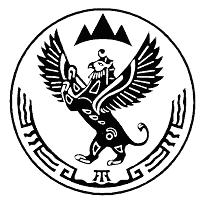 АЛТАЙ РЕСПУБЛИКАНЫНСУ-КАДЫК КОРЫЫР МИНИСТЕРСТВОЗЫ БЮДЖЕТНОЕ УЧРЕЖДЕНИЕ ЗДРАВООХРАНЕНИЯ РЕСПУБЛИКИ АЛТАЙ «КОЖНО-ВЕНЕРОЛОГИЧЕСКИЙ ДИСПАНСЕР»АЛТАЙ РЕСПУБЛИКАНЫН СУ-КАДЫК КОРЫЫР БЮДЖЕТ ТÖМÖЗИ «ТЕРЕ- ВЕНЕРОЛОГИЯЛЫК ДИСПАНСЕР»СогласованаПредседателем первичнойпрофсоюзной организацииЕ.В. Лукьяновой_____________/подпись./«10»  октября  2019 г.Утверждена                                                    приказом главного врача БУЗ РА «КВД»от 10.10.2019  № 63-одНаправлениеМероприятиеНормативное обеспечение,закрепление стандартовповедения и декларациянамеренийРазработка и принятие Кодекса этики и служебного поведения работников организацииНормативное обеспечение,закрепление стандартовповедения и декларациянамеренийРазработка и внедрение положения о конфликте интересов, декларации о конфликте интересовНормативное обеспечение,закрепление стандартовповедения и декларациянамеренийВведение в договоры, связанные с хозяйственной деятельностью организации, стандартной антикоррупционной оговоркиНормативное обеспечение,закрепление стандартовповедения и декларациянамеренийВведение антикоррупционных положений в трудовые договоры работниковРазработка и введение специальныхантикоррупционныхпроцедурВведение процедуры информирования работниками	работодателя о случаях склонения их к совершению	коррупционных нарушений и порядка рассмотрения таких сообщений, включая создание доступных каналов передачи обозначенной информации (механизмов «обратной связи», телефона доверия и т. п.)Разработка и введение специальныхантикоррупционныхпроцедурВведение процедуры информирования работодателя о ставшей известной работнику информации о случаях совершения коррупционных правонарушений другими работниками, контрагентами организации или иными лицами и порядка рассмотрения таких сообщений, включая создание доступных каналов передачи обозначенной информации (механизмов«обратной связи», телефона доверия и т. п.)Разработка и введение специальныхантикоррупционныхпроцедурВведение процедуры информирования работниками работодателя о возникновении конфликта интересов и порядка урегулирования выявленного конфликта интересовРазработка и введение специальныхантикоррупционныхпроцедурВведение процедур защиты работников, сообщивших о коррупционных правонарушениях в деятельности организации, от формальных и неформальных санкцийРазработка и введение специальныхантикоррупционныхпроцедурПроведение периодической оценки коррупционных рисков в целях выявления сфер деятельности организации, наиболее подверженных таким рискам, и разработки соответствующих антикоррупционных мерОбучение иинформированиеработниковОзнакомление работников под подпись с нормативными документами, регламентирующими вопросы  предупреждения и противодействия коррупции в организацииОбучение иинформированиеработниковПроведение обучающих мероприятий по вопросам профилактики и противодействия коррупцииОбучение иинформированиеработниковОрганизация индивидуального консультирования работников по вопросам применения (соблюдения) антикоррупционных стандартов и процедурОбеспечение соответствиясистемы внутреннегоконтроля и аудитаорганизации требованиямантикоррупционнойполитикиБУЗ РА «КВД»Регулярный контроль соблюдения внутренних процедурОбеспечение соответствиясистемы внутреннегоконтроля и аудитаорганизации требованиямантикоррупционнойполитикиБУЗ РА «КВД»Регулярный контроль данных бухгалтерского учета, наличия и достоверности первичных документов бухгалтерского учетаОбеспечение соответствиясистемы внутреннегоконтроля и аудитаорганизации требованиямантикоррупционнойполитикиБУЗ РА «КВД»Регулярный контроль экономической обоснованности расходов в сферах с высоким коррупционным риском: обмен деловыми подарками, представительские расходы, благотворительные пожертвования, вознаграждения внешним консультантамОценка результатовпроводимой антикоррупционной работы	и распространениеотчетных материаловПроведение регулярной оценки результатов работы по	противодействию коррупцииОценка результатовпроводимой антикоррупционной работы	и распространениеотчетных материаловПодготовка и распространение отчетных материалов опроводимой работе и достигнутых результатах в сферепротиводействия коррупцииПредседатель комиссии, главный врачАрбаковаД.Т.Члены комиссии:Терешко Т.А. -  врач-дерматовенерологКазакова Г.Н.  бухгалтерБорина А.В. - медицинская сестрасекретарь комиссииКыдрашеваЖ.М. - юрисконсульт